Governor Monitoring 2022-2023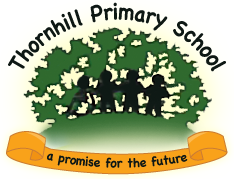 Safeguarding – Julie NisbetWell Being – Julie Nisbet SEN / Pupil Premium – Gary BennettEnglish / Reading – Julianne FosterPSHE – Julie NisbetEarly Years – Louise MatherGDPR – Dave ThompsonHealth & Safety – Deborah Halton-CasonWebsite – Deborah Halton-CasonTraining & Development – Joanne Jones Attendance – Joanne Jones 